________________________________________________________XXмежРЕГИОНАЛЬНАЯ НАУЧНо-практическая КОНФЕРЕНЦИЯ МОЛОДЫХ УЧЕНЫХ «МЕДИЦИНАЗАВТРАШНЕГОДНЯ», 20-23АПРЕЛЯ 2021 годасекция «актуальные вопросы хирургии»ПРОГРАММА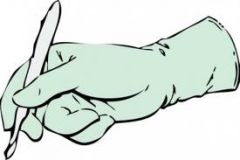 Чита, 2021Председатель:к.м.н., доцент Каюкова Е.В.Экспертная комиссия: д.м.н. проф. Лобанов С.Л.; д.м.н., проф. Цепелев В.Л.; д.м.н., проф. Намоконов Е.В.; д.м.н., проф. Мироманов А.М.; к.м.н. Чашкова Е.Ю.;  Бакшеева Е.Г. (ординатор).Ведущий: Акимова А.А. (студент).Очная сессия: 21.04.21, 13.30Ярусный зал главного корпуса ЧГМААНАЛИЗ ЛЕЧЕНИЯ ПОСТРАДАВШИХ С ОТКРЫТЫМИ ПОВРЕЖДЕНИЯМИ КИСТИ НА АМБУЛАТОРНОМ ЭТАПЕ. Архинчеева Г.С. Научный руководитель: к.м.н., Доржеев В.В.НАРУШЕНИЕ ФЕРТИЛЬНОСТИ У МУЖЧИН ЗАБАЙКАЛЬСКОГО КРАЯ. Бакшеева Е.Г., Драгомирецкая К.П., Косова О.И. Научный руководитель: Дударев В.А.ОЦЕНКА КАЧЕСТВА ПРОВЕДЕНИЯ ВНЕЛАБОРАТОРНЫХ ЭТАПОВ ПРИ ИЗГОТОВЛЕНИИ ГИСТОЛОГИЧЕСКИХ ПРЕПАРАТОВ. Батоева Ц.А., Иванов. А.А., Васильев И.И. Научный руководитель: Баясхаланова Ц.Б, к.м.н., доцент, Обыденко В.И.ЛИМФОЦИТАРНО-ТРОМБОЦИТАРНЫЕ ВЗАИМОДЕЙСТВИЯ У ПАЦИЕНТОВ С ОТМОРОЖЕНИЯМИ. Дашиев Д.Б., Максаров Д.В. Научный руководитель: к.м.н. Михайличенко М.И., к.м.н. Ханина Ю.С.ОСОБЕННОСТИ ЭПИДЕМИОЛОГИИ РАКА ПРЕДСТАТЕЛЬНОЙ ЖЕЛЕЗЫ В ЗАБАЙКАЛЬСКОМ КРАЕ. Золотарева О.В., Горяевв С.С. Научный руководитель: к.м.н., доцент Каюкова Е.В.ОЦЕНКА ПОКАЗАТЕЛЕЙ МИКРОЦИРКУЛЯТОРНОЙ ГЕМОДИНАМИКИ В СТАДИЮ ОСТРОГО ТЕЧЕНИЯ АППЕНДИЦИТА И ПОСЛЕОПЕРАЦИОННОМ ПЕРИОДЕ. Коковин А.Е., Пехов И.А., Котенко А.В., Нольфин Н.А. Научныйруководитель:к.м.н.,доцентСмоляковЮ.Н.ПЕРСПЕКТИВЫ РАЗВИТИЯ НОВЫХ БИОТЕХНОЛОГИЙ В ЛЕЧЕНИИ ОСТЕОАРТРОЗОВ I-III СТАДИИ-ПРИМЕНЕНИЯ КЛЕТОК СТРОМАЛЬНО-ВАСКУЛЯРНОЙ ФРАКЦИИ ЛИПОАСПАРТАТА. Кривцов М.В., Цыренжапова Д.А. Научный руководитель: к.м.н., Куклина Е.Ю.ЭПИДЕМИОЛОГИЯ ГЕНЕРАЛИЗОВАННЫХ ФОРМ КОЛОРЕКТАЛЬНОГО РАКА В ЗАБАЙКАЛЬСКОМ КРАЕ ЗА ПЕРИОД 2014-2017 ГОДЫ. Осаула А.Н., Пятых К.А. Научный руководитель: Волков С.В.ОЦЕНКА ЭФФЕКТИВНОСТИ PRP-ТЕРАПИИ В ЛЕЧЕНИИ ОСТЕОАРТРОЗА КРУПНЫХ СУСТАВОВ НИЖНИХ КОНЕЧНОСТЕЙ I-II СТАДИИ. Тютрина И.Р., Зинатова А.С. Научный руководитель: к.м.н., доцент Куклина Е.Ю.ЭФФЕКТИВНОСТЬ АНТИБАКТЕРИАЛЬНОЙ ТЕРАПИИ У БОЛЬНЫХ С ОСТРЫМ КАЛЬКУЛЕЗНЫМ ХОЛЕЦИСТИТО. Ульзутуев К.С. Научный руководитель: к.м.н. Яшнов А.А., к.м.н. Коновалова О.Г.НАГРУЗКА ВРАЧА-ХИРУРГА ПОЛИКЛИНИКИ В УСЛОВИЯХ COVID-19. Гуров А.С., Очиров Б.Н. Научный руководитель: к.м.н., доцент, Яшнов А.А.; к.м.н., доцент, Коновалова О.Г.ПОЛИМОРФИЗМ КИШЕЧНОГО ИНТЕГРИНА α4β7У ПАЦИЕНТОВ СЯЗВЕННЫМ КОЛИТОМ Жилин И.В.. Научный руководитель: к.м.н., Чашкова Е.Ю.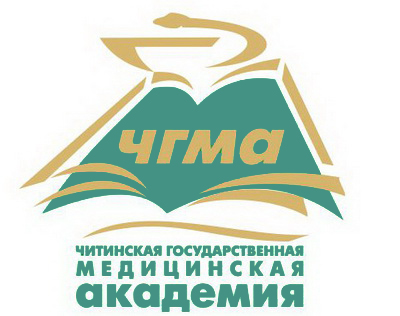 ФГБОУ ВО «ЧИТИНСКАЯ ГОСУДАРСТВЕННАЯ МЕДИЦИНСКАЯ АКАДЕМИЯ» Министерства здравоохранения России 